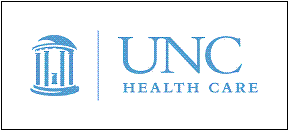 Top of Form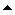 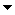 GI Procedures SchedulingPatient Intake Patient Questionaire Bottom of FormLast Name:First Name:MRN:DOB:Source:Referring ProviderPatient RecallDate of Procedure that generated recall:     Referring Physicians: ProcedureProcedure IndicationsProcedure Indications2nd Procedure2nd Procedure IndicationGender: MaleFemale MaleFemale Prisoner?YesNoYesNoUrgent Request?YesNoYesNoParticular Location Requested?NoneUNCMeadowmontNoneUNCMeadowmontParticular Physician Requested?Prior UNC Colonoscopy:YesNoYesNoWhat was prior colonoscopy prep quality?ExcellentGoodFairPoorUnsatisfactory ExcellentGoodFairPoorUnsatisfactory ExcellentGoodFairPoorUnsatisfactory Date of Last Colonoscopy:Are there any outside records?YesNoSpecial Requests?YesNoIs there a record of an interval procedure having been performed @ UNC since the procedure that generated the recall?YesNoIs the patient fluent in English?YesNoWhat is your insurance plan?BCBSOtherNoneYesNoAre you pregnant?YesNoHave you had a heart attack, stroke, or heart stent placed within the past 12 months?YesNoDo you have a heart defibrillator?YesNoDo you weigh more than 350 pounds?YesNoDo you have any heart or lung diseases, such as congestive heart failure, coronary artery disease, heart valve disease, and/or COPD?YesNo  1) Do you require supplemental oxygen?YesNo  2) Can you walk up one flight of stairs or around the grocery store without getting short of breath, chest pain, or feeling faint?YesNoDo you have sleep apnea and has a physician recommended you use a CPAP or BiPAP machine?YesNoDo you have end stage kidney disease?YesNoDo you have cirrhosis?YesNoDo you have any known bleeding disorders, such as hemophilia, Von Willebrand disease, or thromobocytopenia?YesNoDo you have diabetes?YesNoDo you have a history of Crohn's disease, ulcerative colitis, and/or bowel obstruction?YesNoIn the past, did you have difficulty completing the colonoscopy prep?YesNoDo you take any of the following medications?NonePlavix (Clopidigrel)Coumadin (Warfarin)Loxenox (Enoxaparin)Pradaxa (Dabigatran)
Chronic Pain Medications
NonePlavix (Clopidigrel)Coumadin (Warfarin)Loxenox (Enoxaparin)Pradaxa (Dabigatran)
Chronic Pain Medications
